Amenities requested Tables				 Projector/screen (Deer Haven only)	  Outdoor deck (Shale Hollow only) Chairs				 Kitchen access			  Other 	*Renter responsible for set up and tear downIt is understood that the group using this permit will require only facilities within the park that are available to the general public, and, that all rules and regulations of Preservation Parks of Delaware County, attached hereto, apply to all persons, including the persons using this permit.  No permit will be issued to a group of persons under the age of eighteen (18).  Adult supervision of children’s groups is required at all times.In case of cancellation of the reservation by the renting party, notification must be given to Preservation Parks by no less than 24 hours prior to the start of the reservation.  Any cancellation received later than 24 hours in advance will forfeit the rental fee charged for the reservation.  Cancellations can be made by contacting 740-524-8600, ext. 6, or saundras@preservationparks.com.In consideration of the granting of this permit, the undersigned hereby accepts and agrees to the terms and conditions of the Park District and assumes responsibility for the good order of the above named group while it is in the park.  I have read and agree to the Policies for Facility Reservations. Preservation Parks of Delaware County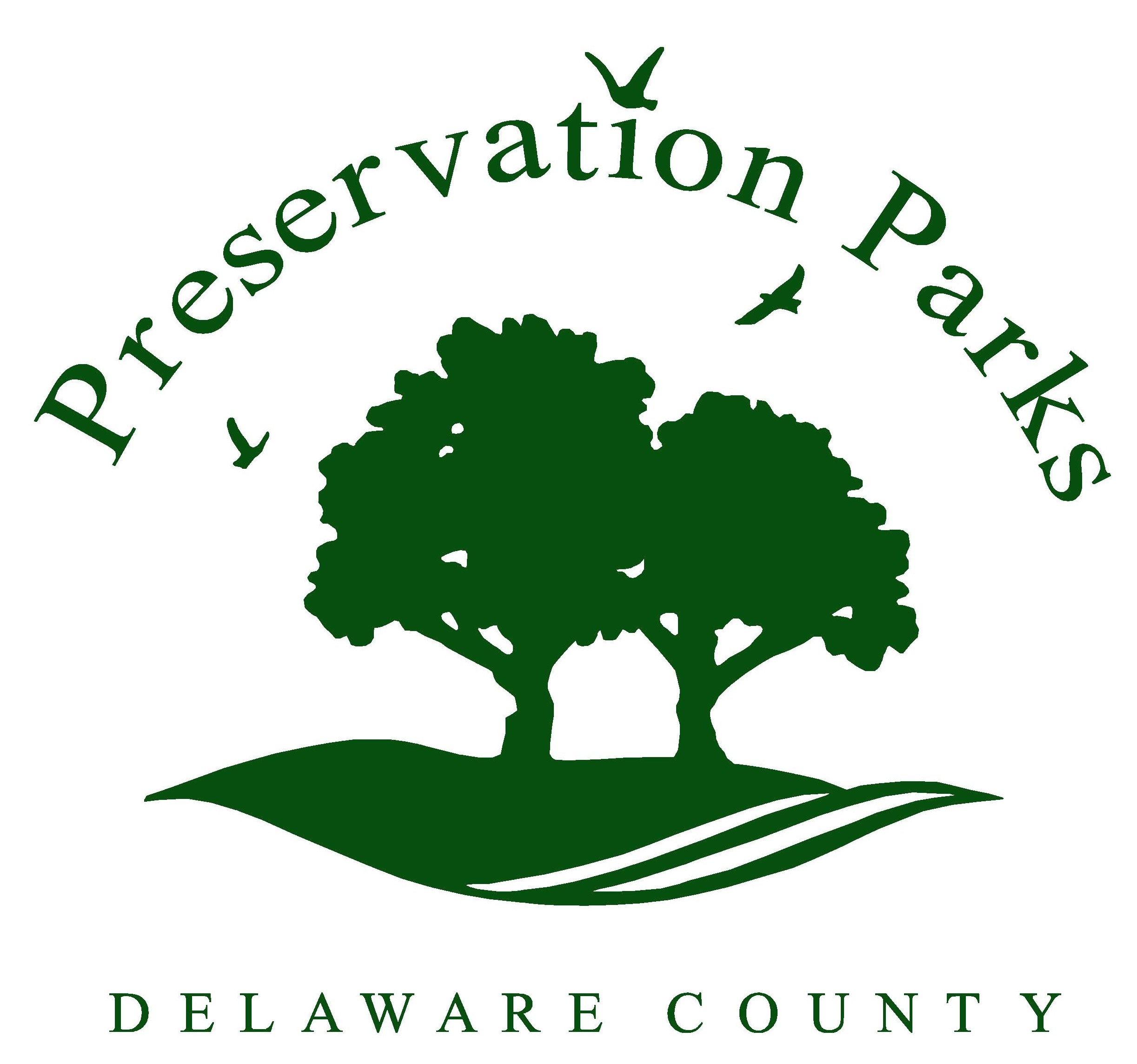 2656 Hogback RoadSunbury, Ohio 43074(740) 524-8600, ext. 6www.preservationparks.comGroup Permit for Indoor Meeting Facility Deer Haven Preserve Classroom (capacity 40) Shale Hollow Preserve Meeting Room (capacity 40-60)40 classroom style (tables & chairs); 60 theater style (just chairs) Hogback Ridge Preserve Board Room (capacity 15)Requested meeting dateStart time and End time (include set up & clean up)                           Start time and End time (include set up & clean up)                           Group NameCorporate group or non-profit?Corporate group or non-profit?First name                                Last nameNumber of people expectedNumber of people expectedTelephone numberEmail addressEmail addressMailing address, city, zip codeMailing address, city, zip codeMailing address, city, zip codeActivities plannedActivities plannedPlease provide any other information we should knowPlease provide any other information we should knowName                Please email completed form to saundras@preservationparks.comDate